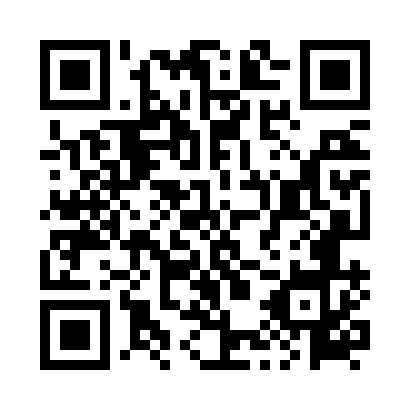 Prayer times for Pstrowice, PolandWed 1 May 2024 - Fri 31 May 2024High Latitude Method: Angle Based RulePrayer Calculation Method: Muslim World LeagueAsar Calculation Method: HanafiPrayer times provided by https://www.salahtimes.comDateDayFajrSunriseDhuhrAsrMaghribIsha1Wed2:455:2612:576:068:2911:002Thu2:445:2412:576:078:3111:023Fri2:435:2212:576:088:3311:034Sat2:435:2012:576:098:3511:045Sun2:425:1812:576:118:3611:046Mon2:415:1612:576:128:3811:057Tue2:405:1512:576:138:4011:068Wed2:395:1312:576:148:4111:069Thu2:395:1112:576:158:4311:0710Fri2:385:0912:576:168:4511:0811Sat2:375:0812:576:178:4711:0812Sun2:375:0612:576:188:4811:0913Mon2:365:0412:576:198:5011:1014Tue2:355:0312:576:208:5111:1115Wed2:355:0112:576:208:5311:1116Thu2:344:5912:576:218:5511:1217Fri2:334:5812:576:228:5611:1318Sat2:334:5612:576:238:5811:1319Sun2:324:5512:576:248:5911:1420Mon2:324:5312:576:259:0111:1521Tue2:314:5212:576:269:0211:1522Wed2:314:5112:576:279:0411:1623Thu2:304:4912:576:289:0511:1724Fri2:304:4812:576:289:0711:1725Sat2:294:4712:576:299:0811:1826Sun2:294:4612:576:309:0911:1927Mon2:294:4512:576:319:1111:1928Tue2:284:4412:586:329:1211:2029Wed2:284:4312:586:329:1311:2130Thu2:284:4212:586:339:1511:2131Fri2:274:4112:586:349:1611:22